СОБРАНИЕ ПРЕДСТАВИТЕЛЕЙ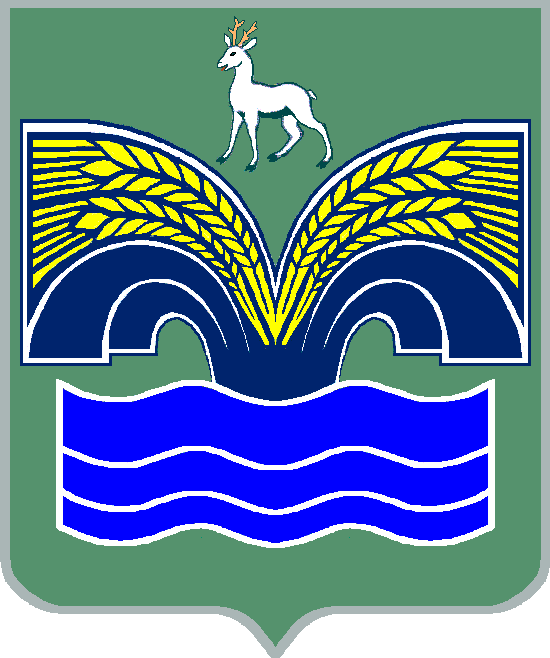 ГОРОДСКОГО ПОСЕЛЕНИЯ МИРНЫЙМУНИЦИПАЛЬНОГО РАЙОНА КРАСНОЯРСКИЙСАМАРСКОЙ ОБЛАСТИТРЕТЬЕГО СОЗЫВАРЕШЕНИЕ от 11 июля 2018 года № 18Об одобрении проекта Соглашения о передаче осуществления части полномочий по решению вопроса местного значения поселения, заключаемого между Администрацией городского поселения Мирный муниципального района Красноярский Самарской области и Администрацией муниципального района Красноярский Самарской области В соответствии с частью 4 статьи 15 Федерального закона от 06.10.2003 № 131-ФЗ «Об общих принципах организации местного самоуправления в Российской Федерации», статьей 9 Устава городского поселения Мирный муниципального района Красноярский Самарской области, Собрание представителей городского поселения Мирный муниципального района Красноярский Самарской области РЕШИЛО:1. Одобрить проект Соглашения, заключаемый между Администрацией городского поселения Мирный муниципального района Красноярский Самарской области и Администрацией муниципального района Красноярский Самарской области, о передаче осуществления части полномочий по решению вопроса дорожная деятельность в отношении автомобильных дорог местного значения в границах населенных пунктов поселения и обеспечения безопасности дорожного движения на них, включая создание и обеспечение функционирования парковок (парковочных мест), осуществление муниципального контроля за сохранностью автомобильных дорог местного значения в границах населенных пунктов поселения, а также осуществление иных полномочий в области использования автомобильных дорог и осуществления дорожной деятельности в соответствии с законодательством Российской Федерации.2. Поручить Главе городского поселения Мирный муниципального района Красноярский Самарской области С.Е. Сидорову заключить указанное Соглашение с Главой муниципального района Красноярский Самарской области М.В. Белоусовым.3. Опубликовать настоящее решение в газете «Красноярский вестник».4. Настоящее решение вступает в силу со дня его официального опубликования. Соглашение № ______о передаче осуществления части полномочий по решению вопроса дорожная деятельность в отношении автомобильных дорог местного значения в границах населенных пунктов поселения и обеспечения безопасности дорожного движения на них, включая создание и обеспечение функционирования парковок (парковочных мест), осуществление муниципального контроля за сохранностью автомобильных дорог местного значения в границах населенных пунктов поселения, а также осуществление иных полномочий в области использования автомобильных дорог и осуществления дорожной деятельности в соответствии с законодательством Российской Федерации п. Мирный							« ____ » __________ 2018 г.Администрация городского  поселения Мирный муниципального района Красноярский Самарской области, в лице Главы городского поселения Мирный муниципального района Красноярский Самарской области Сидорова Сергея Ефимовича, действующего на основании Устава городского поселения Мирный муниципального района Красноярский Самарской области, именуемая в дальнейшем Администрация поселения, с одной стороны, и Администрация муниципального района Красноярский Самарской области, в лице Главы муниципального района Красноярский Самарской области Белоусова Михаила Владимировича, действующего на основании Устава муниципального района Красноярский Самарской области, именуемая в дальнейшем Администрация района, с другой стороны, именуемые в дальнейшем Стороны, заключили настоящее соглашение о нижеследующем:1. Предмет СоглашенияНастоящее Соглашение регулирует отношения, возникающие между Сторонами, в части передачи отдельных полномочий по решению вопросов местного значения городского поселения Мирный муниципального района Красноярский Самарской области (далее - городское поселение Мирный) в соответствии с пунктом 5 части 1 статьи 14 и частью 4 статьи 15 Федерального закона от 06.10.2003 № 131-ФЗ «Об общих принципах организации местного самоуправления в Российской Федерации», и закрепляет передачу Администрации района осуществление части полномочий Администрации поселения по решению вопроса дорожная деятельность в отношении автомобильных дорог местного значения в границах населенных пунктов поселения и обеспечения безопасности дорожного движения на них, включая создание и обеспечение функционирования парковок (парковочных мест), осуществление муниципального контроля за сохранностью автомобильных дорог местного значения в границах населенных пунктов поселения, а также осуществление иных полномочий в области использования автомобильных дорог и осуществления дорожной деятельности в соответствии с законодательством Российской Федерации, а именно - ремонт автомобильных дорог по улицам  Полевая, Строителей  в п. Мирный.2. Права и обязанности сторон2.1. Администрация поселения имеет право:1) запрашивать и получать необходимые сведения от Администрации района о ходе исполнения переданных ей полномочий;2) направлять своего представителя для участия в работе создаваемых для осуществления переданных полномочий комиссий, рабочих группах и иных совещательных органов;3) осуществлять текущий контроль за исполнением переданных полномочий, эффективностью и целевым использованием бюджетных средств;4) при ненадлежащем исполнении переданных полномочий направлять письменные уведомления Администрации района об устранении допущенных нарушений.2.2. Администрация поселения обязана: 1) перечислять Администрации района финансовые средства в виде иных межбюджетных трансфертов, предназначенных для исполнения переданных по настоящему Соглашению полномочий;2) передать Администрации района документы и предоставлять имеющуюся информацию, необходимую для осуществления переданных полномочий;3) в период действия настоящего Соглашения не осуществлять полномочия, переданные Администрации района.2.3. Администрация района имеет право:1) получать от городского поселения Мирный сведения и документы, необходимые для исполнения принятых полномочий; 2) осуществлять взаимодействие с заинтересованными органами государственной власти, в том числе заключать соглашения о взаимодействии по вопросам реализации переданных полномочий;3) организовывать проведение официальных районных мероприятий (совещаний, семинаров) по вопросам осуществления переданных полномочий;4) в случае неисполнения Администрацией поселения предусмотренных настоящим Соглашением обязательств по финансированию осуществления Администрацией района переданных ей полномочий (неперечисление, неполное перечисление, несвоевременное перечисление финансовых средств), Администрация района вправе приостанавливать на срок до 1 месяца, а по окончании указанного срока прекратить исполнение переданных по настоящему Соглашению полномочий и применить к Администрации поселения ответственность в соответствии с действующим законодательством.2.4. Администрация района обязана:1) осуществлять в соответствии с действующим законодательством переданные ей Администрацией поселения полномочия в пределах, выделенных на эти цели финансовых средств (иных межбюджетных трансфертов);2) направлять поступившие финансовые средства (иные межбюджетные трансферты) в полном объеме на осуществление переданных полномочий, обеспечивая их целевое использование;3) предоставить Администрации поселения необходимую информацию, связанную с осуществлением переданных полномочий, а также об использовании выделенных на эти цели финансовых средств.3. Порядок предоставления финансовых средств3.1. Выполнение части полномочий осуществляется за счет иных межбюджетных трансфертов, передаваемых из бюджета городского поселения Мирный в бюджет муниципального района Красноярский Самарской области. 3.2. Суммарный объем межбюджетных трансфертов, передаваемых на выполнение части полномочий из бюджета городского поселения Мирный в бюджет муниципального района Красноярский Самарской области, составляет 60 000 рублей (шестьдесят тысяч рублей).3.3. При изменении объема переданных полномочий в течение финансового года общий объем иных межбюджетных трансфертов, предоставляемых из бюджета городского поселения Мирный в бюджет муниципального района Красноярский Самарской области, подлежит уточнению путем заключения дополнительного соглашения.3.4. Иные межбюджетные трансферты, полученные бюджетом муниципального района Красноярский и не использованные в текущем финансовом году, подлежат возврату в бюджет городского поселения Мирный.4. Сроки исполнения обязательств4.1. Настоящее Соглашение вступает в силу со дня его официального опубликования в газете «Красноярские вестник» и действует до 31 декабря 2018 года. 4.2. Действие настоящего соглашения может быть прекращено досрочно:1) по соглашению сторон;2) в одностороннем порядке в случае изменения действующего законодательства Российской Федерации и (или) законодательства Самарской области в связи с чем исполнение настоящего Соглашения становится невозможным.4.3. Уведомление о расторжении настоящего соглашения в одностороннем порядке направляется другой стороне в письменном виде. Соглашение считается расторгнутым по истечении 30 дней со дня направления указанного уведомления.4.4. Стороны освобождаются от ответственности за частичное или полное неисполнение обязательств по настоящему Соглашению, если это неисполнение явилось следствием обстоятельств непреодолимой силы. В этом случае Сторона, ссылающаяся на наступление таких обстоятельств, обязана не позднее чем через 10 календарных дней с момента наступления таких обстоятельств уведомить другую Сторону в письменной форме о наступлении таких обстоятельств и провести консультации о дальнейших действиях относительно продолжения исполнения настоящего Соглашения, его расторжения либо изменения его условий.5. Ответственность сторон и финансовые санкции5.1. За неисполнение и (или) ненадлежащее исполнение одной из сторон своих обязательств по настоящему Соглашению виновная сторона выплачивает другой стороне штраф в размере 0,01% от общего объема переданных иных межбюджетных трансфертов.5.2. Уплата штрафа не освобождает стороны от дальнейшего исполнения обязательств по настоящему Соглашению.5.3. В случае неисполнения Администрацией поселения вытекающих из настоящего Соглашения обязательств по финансированию осуществления Администрацией района переданных ей полномочий  Администрация района вправе требовать расторжения данного Соглашения.5.4. Администрация района несет ответственность за осуществление переданных ей полномочий в той мере, в какой эти полномочия обеспечены финансовыми средствами.5.5. Администрация района несет ответственность по целевому использованию иных межбюджетных трансфертов в соответствии с законодательством Российской Федерации.5.6. В случае нецелевого использования Администрацией района иных межбюджетных трансфертов на цели, не предусмотренные Соглашением, финансовые средства подлежат возврату в бюджет городского поселения Мирный.5.7. Установление факта ненадлежащего осуществления Администрацией района переданных ей полномочий является основанием для расторжения данного Соглашения. 5.8. Расторжение Соглашения влечет за собой возврат перечисленных иных межбюджетных трансфертов за вычетом фактических расходов, подтвержденных документально, в трехмесячный срок с момента подписания Соглашения о расторжении либо письменного уведомления о расторжении Соглашения.5.9. Несвоевременный возврат перечисленных иных межбюджетных трансфертов влечет за собой уплату пеней в размере одной трехсотой действующей ставки рефинансирования Центрального банка Российской Федерации за каждый день просрочки.6. Заключительные положения6.1. Изменения в настоящее Соглашение вносятся по взаимному соглашению Сторон с оформлением дополнительных соглашений, являющихся с момента подписания неотъемлемой частью настоящего Соглашения.6.2. Настоящее Соглашение составлено в двух экземплярах, имеющих равную юридическую силу, по одному для каждой из Сторон.6.3. Споры, связанные с исполнением настоящего Соглашения, разрешаются путём переговоров или в судебном порядке7. Реквизиты и подписи сторон:Председатель Собрания представителей городского поселения Мирный муниципального района Красноярский Самарской области _______________ И.А. ИголкинаГлава городского поселения Мирныймуниципального районаКрасноярский Самарской области_________________ С.Е. СидоровОдобренорешением Собрания представителей муниципального района Красноярский Самарской областиот 25 июля 2018 года № 39-СПОдобренорешением Собрания представителей городского поселения Мирный муниципального района Красноярский Самарской областиот 11 июля 2018 года № 18Администрация городского поселения Мирный муниципального района Красноярский Самарской областиАдминистрация муниципального района Красноярский Самарской областиЮридический адрес: 446377, Самарская область, Красноярский район, п. Мирный, улица Комсомольская, 2Юридический адрес: 446370, Самарская область, Красноярский район, село Красный Яр, пер. Коммунистический, д. 4Банковские реквизиты:УФК по Самарской области (4241 городское поселение Мирный)л/с 044023006440ИНН 6376061446/ КПП 637601001Р/сч. № 40204810600000000453 вОтделение Самара г. СамараБИК 043601001ОКТМО 36628158051ОКПО 93580770ОКВЭД 84.11.34Код администратора - 359Банковские реквизиты:УФК по Самарской области (Финансовое управление администрации муниципального района Красноярский Самарской области)Л\С 04423006320ИНН 6376000877/ КПП 637601001Р\С 40101810200000010001 вОтделение Самара  г. СамараБИК 043601001ОКТМО 36628000ОКПО 02287572ОКВЭД 75.11.31Код администратора – 925Глава городского поселения Мирный муниципального района Красноярский Самарской области_____________________С.Е. СидоровГлава муниципального района Красноярский Самарской области   __________________М.В. Белоусов